Saistošie noteikumi Rēzeknē2017.gada 5.janvārī                                                                                                                   Nr.80APSTIPRINĀTI                                           Rēzeknes novada domes                                           2017.gada 5.janvāra sēdē                                           ( Nr.1, 2.§)„Grozījumi Rēzeknes novada pašvaldības 2009.gada 15.oktobra saistošajos noteikumos Nr.9 „ Par sociālo dzīvokļu izīrēšanas kārtību””Izdoti saskaņā ar likuma “Par sociālajiem dzīvokļiem un sociālajām dzīvojamām mājām” 5.panta ceturto daļu, 6.pantu, 9.panta ceturto daļu un 10.panta otro daļuIzdarīt Rēzeknes novada pašvaldības 2009.gada 15.oktobra saistošajos noteikumos Nr.9 „Par sociālās palīdzības pabalstiem Rēzeknes novadā” (Rēzeknes novada ziņas, 2010.,Nr.1 (01)) šādus grozījumus:Izteikt 6.1.punktu šādā redakcijā:„6.1. Sociālā dzīvokļa īrnieks apmaksā 25 % no īres (ietilpst īres maksas peļņas daļa un apsaimniekošanas maksas daļa), centrālās apkures, ūdensapgādes un atkritumu savākšanas un izvešanas maksas.”Svītrot 6.1.1., 6.1.2., 6.1.3. un  6.1.4.apakšpunktus.Domes priekšsēdētājs                                                                                                         M.Švarcs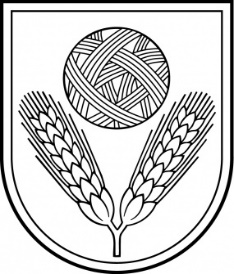 Rēzeknes novada DomeReģ.Nr.90009112679Atbrīvošanas aleja 95A, Rēzekne, LV – 4601,Tel. 646 22238; 646 22231, Fax. 646 25935,e–pasts: info@rezeknesnovads.lvInformācija internetā: http://www.rezeknesnovads.lv